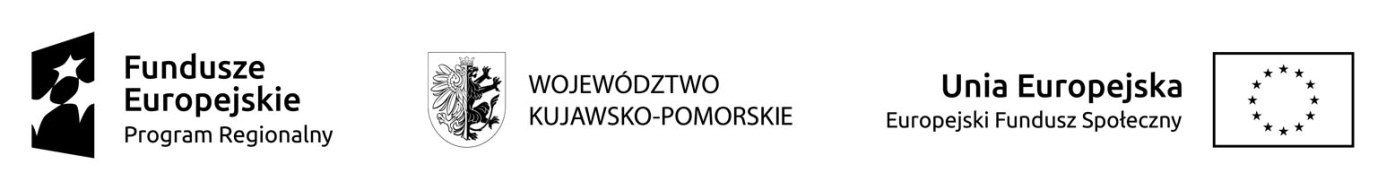 CKU-DG 15/2023/EFS-ZD                                                                                                    ...……………………,….…….....……								              miejscowość,   dniaFORMULARZ OFERTOWYZAPYTANIE OFERTOWEPrzedmiot zamówienia - specyfikacjaUdzielona gwarancja-    Oświadczam, że zapoznałem się z opisem przedmiotu zamówienia i nie wnoszę do          niego  zastrzeżeń.-    Oświadczam, że spełniam warunki określone przez Zamawiającego.								        ………………………………….								                       podpis wykonawcyNazwa przedmiotu zamówieniaOpis przedmiotu zamówienia projekt: ”Wszechstronny absolwent 2”Liczba sztukCena jednostkowa bruttoWartość bruttoRegałyRegały sklepowe otwarte o wymiarach: szer. 80-90 cm wys. 180 cm głęb. 45 cm z płyty laminowanej z regulacją wysokości półek, kolor płyty do ustalenia z zamawiającym.2ZAMAWIAJĄCYGmina Miasta Toruń, ul. Wały Gen. Sikorskiego 8, 87-100 Toruń NIP 879-000-10-14 , działająca poprzez: Centrum Kształcenia Ustawicznego w Toruniu, Pl. Św. Katarzyny 8, 87-100 ToruńWYKONAWCA                  Adres,  NIP,  Regon,  Numer telefonu / fax              Internet  http: // e-mailWartość bruttow projekcie „Wszechstronny absolwent 2”Cyfrowo:  ………………………………………………………………Słownie:  ……………………………………………………………….Nazwa przedmiotu zamówieniaOpis przedmiotu zamówieniaUdzielona gwarancjaRegałRegał sklepowy otwarty o wymiarach: szer. 80-90 cm wys. 180 cm głęb. 45 cm z płyty laminowanej z regulacją wysokości półek, kolor płyty do ustalenia z zamawiającym. Wymagana jest gwarancja.Wykonawca oświadcza, iż zapoznał się z treścią wzoru umowy i akceptuje go w całości.Wykonawca oświadcza, iż zapoznał się z treścią wzoru umowy i akceptuje go w całości.Termin realizacji zamówieniaDataPodpis